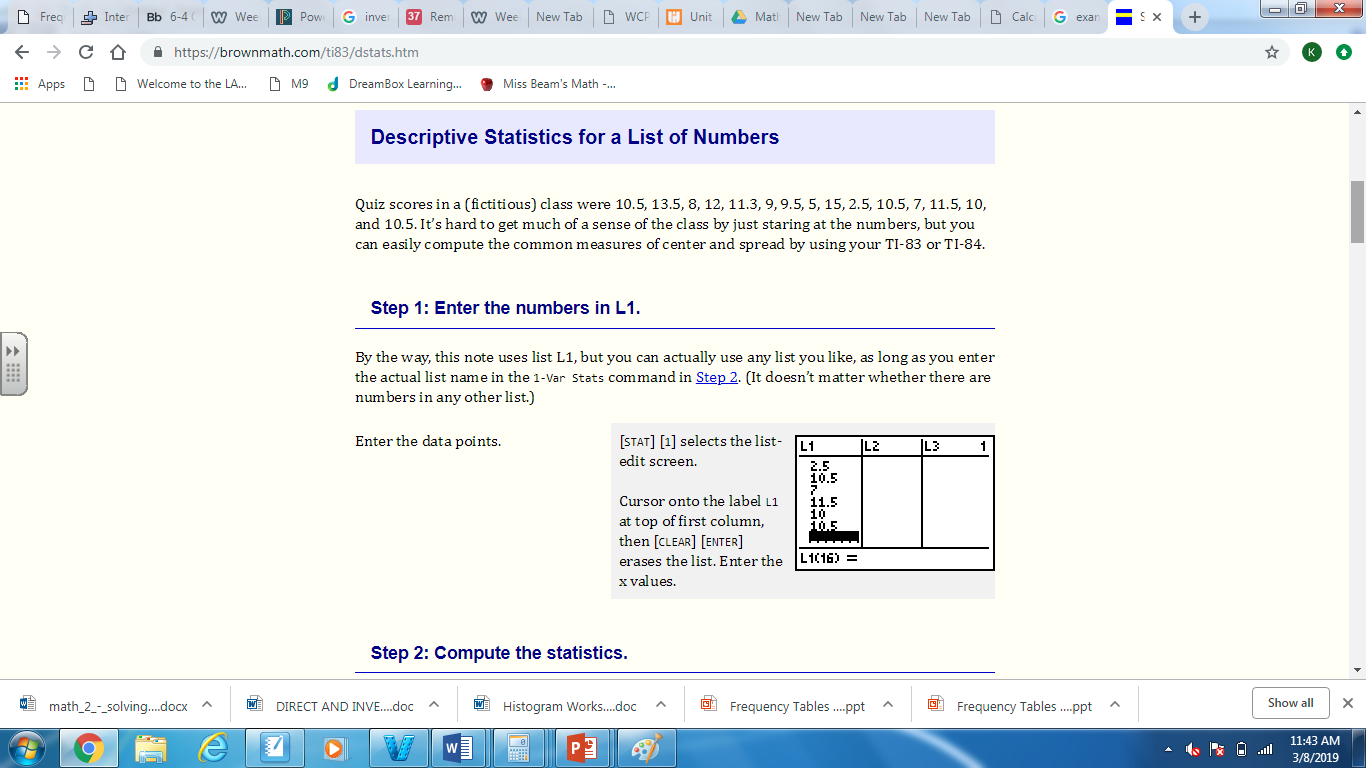 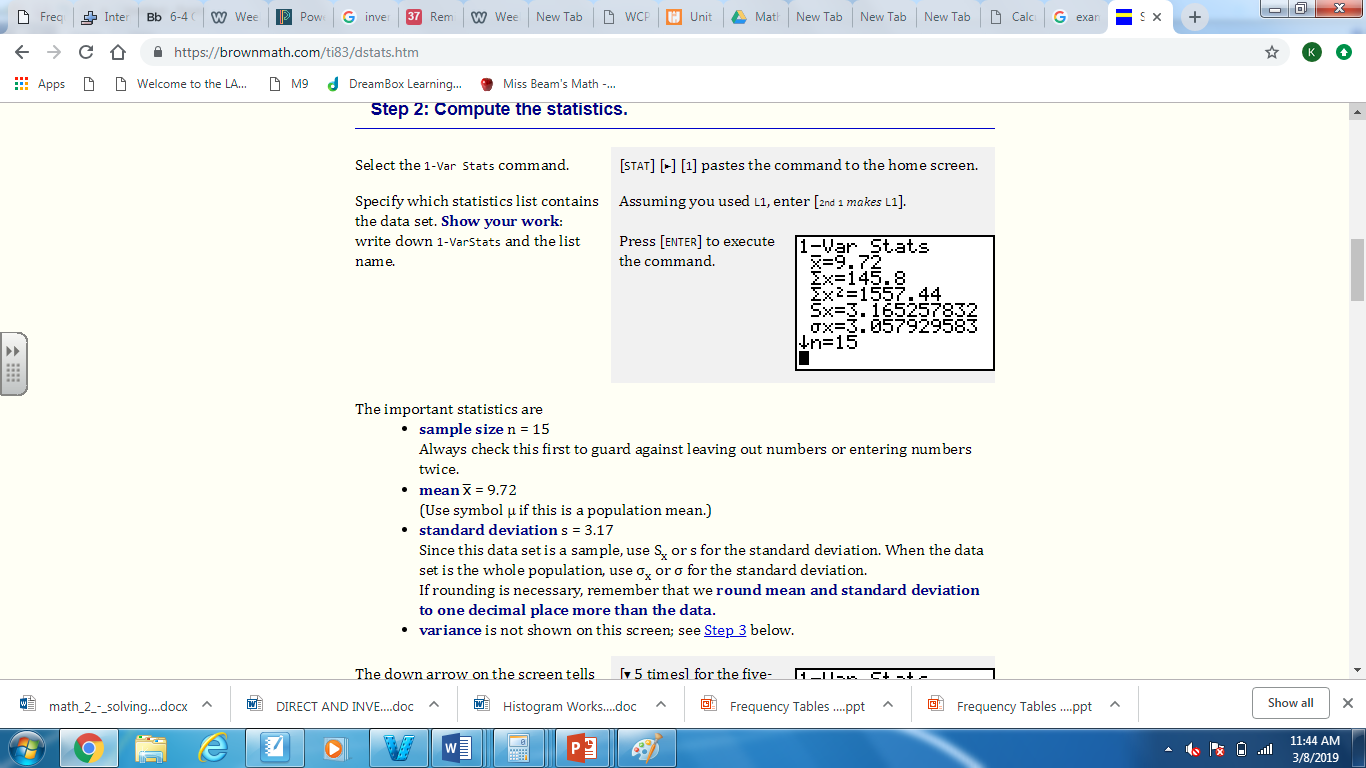 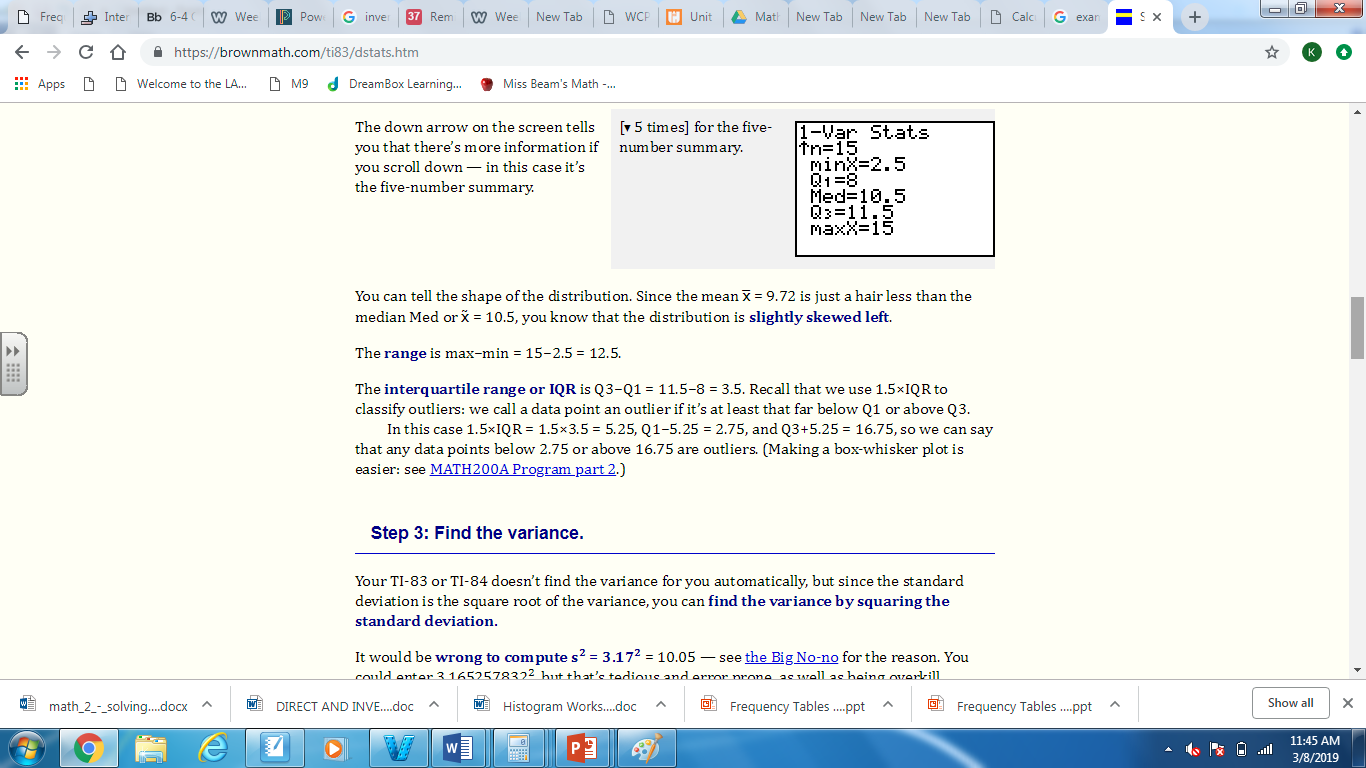 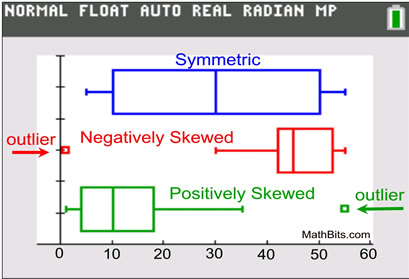 Steps to make a box and whisker plot with the TI 83 calculator.1. Turn on the Stat Plot.  Press [2nd] [Stat Plot].  Press 'Enter'.  Press 'Enter' again to turn Plot 1 on.2. Select a Box Plot icon.  The first one will show outliers.  The second icon will not show the outliers.3. Enter Data in L1 of [Stat]4. View Box Plot by going to [ZOOM] 'Stat' (#9). Or use the arrow keys to scroll down to number 9.  Press 'Enter'.5. Press [Trace] and the arrow keys to view the values of the Min, Q1, Median, Q3, and Max.6. Go to the [2nd] [Stat]. In Plot1, use the arrow keys to the 2nd Box Plot.  Press 'Enter'.  This plot will not show the outliers.Answering questions based on the box and whisker plot⎕ When asked about the center of the data – look to the median, which is found in the middle of the box and whisker plot				The median is 34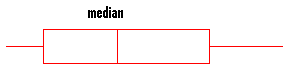 20        25        30     35       40         45         50      55⎕ When asked about the spread of the data – think about range, which is the smallest number subtracted from the maximum number 		The spread of this data is 55 – 20 = 35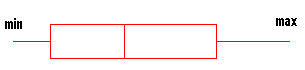 20        25        30     35       40         45         50      55⎕ Determine the shape of the box and whisker plot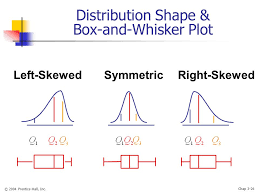 ⎕ When you are asked about the data, write a true statement about the data. For Example, the lowest temperature is 20˚ or the median is 35 ˚20        25        30     35       40         45         50      55